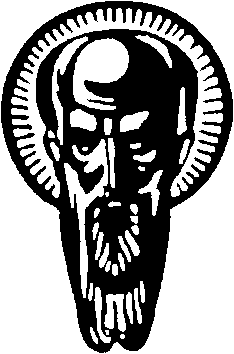 Утвърждавам: ………………………………….………..(доц. д-р Б. Пенчев, Декан на Факултета по славянски филологии)ПРОГРАМАзаПРОДЪЛЖАВАЩА КВАЛИФИКАЦИЯ НА УЧИТЕЛИ ПО БЪЛГАРСКИ ЕЗИК И ЛИТЕРАТУРА ТЕМА: Правоговор и диалектПредметна област: Български езикОрганизационна форма: семинарОбучител: проф. дфн Владимир Жобов, СУ Продължителност: 16 академични часа                     Брой кредити: 1Съдържание и технология на обучениетоЛитератураСтойко Стойков. Българска диалектология. Издателство на БАН, 1993.Тодор Бояджиев. Книжовен език и диалекти. УИ „Св. Климент Охридски, 2012.Владимир Жобов. Звуковете в българския език. СемаРШ, 2004.Програмата е приета от Консултативния съвет на Центъра за следдипломна квалификация и образователни инициативи към Факултета по славянски филологии на Софийския университет „Св. Климент Охридски” и е утвърдена от Факултетския съвет с протокол №…… / …………………….АнотацияАктуалност на тематаДиалектите продължават да бъдат основен фактор за колебания и нарушения на книжовните правоговорни норми. Целенасочената работа за преодоляването им е възможна само при добро познаване на структурата на българските диалекти  Цел на обучениетоДа бъдат запознати участниците в курса с основните правогорни норми на книжовния български език, с диалектния им произход и със съвременните процеси в книжовното произношение, свързани с диалeктно влияние  Очаквани резултатиУчастниците ще придобият умения за анализ на типични отклонения в книжовния правоговор, дължащи се на диалектна интерференция, и ще усвоят определени практически похвати за преодоляването имТематични акцентиХорариум  Методи на обучениеСредства 1. Основни правоговорни норми в съвременния български книжовен език и диалектният им произход4 часа (2 от които присъствени)Самостоятелна работаЛекция        Мултимедия         2. Съвременни тендеции в правоговора, свързани с влияние на диалектите4 часа (2 от които присъствени)  Самостоятелна работаЛекция  Програма за акустичен анализ: speech analyser      3. Основно диалектно членение на българския език4 часа (2 от които присъствени)   Самостоятелна работаАнализЛекция      Мултимедияинтернет ресурси: bulgariandialectology.org                                  4. Сегментни и супесегментни особености на българските диалектиПрояви на интерференция4 часа (2 от които присъствени)  Самостоятелна работаАнализ    ЛекцияМултимедияинтернет ресурси: bulgariandialectology.org  